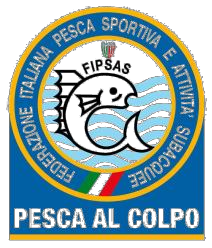 FEDERAZIONE ITALIANA PESCA SPORTIVA E ATTIVITA’ SUBACQUEECOMITATO PROVINCIALE FIPSAS DI PERUGIAVIA MARTIRI DEI LAGER, 65F – SCALA B 06128 PERUGIA – Tel. 0755010844 – Fax 0755003755MODULO DI ISCRIZIONE CAMP. PROV. INDIVIDUALE  VETERANI,MASTER, UNDER 20/10 E DONNE DI PESCA AL COLPO 2022(da inviare al Comitato Provinciale PG iscrizioni@fipsasperugia.it )entro il mercoledì antecedente la provaGARA N°:                     DEL:La Società _____________________________________ con sede in _____________________ Prov._____ CAP ________ via___________________________n°_____Tel. _______________indirizzo e-mail______________________________________ regolarmente affiliata alla FIPSAS per l'anno in corso, CHIEDE di iscrivere alla manifestazione in oggetto i seguenti atleti:  1)________________________________ T.Fed.________Cat.__________  2)________________________________ T.Fed.________Cat.__________  3)________________________________ T.Fed.________Cat.__________  4)________________________________ T.Fed.________Cat. __________  5)________________________________ T.Fed.________Cat. __________  6)________________________________ T.Fed.________Cat. __________  7)________________________________ T.Fed.________Cat. __________  8)________________________________ T.Fed.________Cat. __________ 9)________________________________  T.Fed.________Cat. __________10)________________________________ T.Fed.________Cat. __________La Società, regolarmente affiliata alla F.I.P.S.A.S. per l’anno in corso, conferma l'iscrizione al campionato in oggetto di   n. ….... atleti; si impegna a versare, nelle modalità previste, il contributo di € 17,00 per ciascun concorrente, per un totale di € …................Si ricorda che alla iscrizione della prima gara si deve versare anche il contributo di adesione  di 0,50 euro a concorrente individuale a gara per un totale di 1,50 euro per le 3 prove. La  Società,  in  nome  proprio  e  dei  componenti  individuali,  dichiara  di  accettare  le  norme  della  Circolare Normativa  per  l'anno  in  corso  nonché  quelle  del  Regolamento  Particolare  di  gara,  sollevando  da  ogni  responsabilità inerente alla partecipazione alla competizione la F.I.P.S.A.S. -  Comitato  Provinciale, gli Ufficiali di Gara e gli Organizzatori tutti della gara stessa. Ricordo che per l’iscrizione di eventuali Under 15, la Società di appartenenza deve avere l’approvazione dall’esercente la potestà genitoriale.Data …..........................                                                                                           Il Presidente della Società                                                                                                                                     ….............................